DAFTAR RIWAYAT HIDUP CALON DOSEN/INSTRUKTUR PENDIDIKAN PROFESI GURUIdentitas DiriRiwayat Pendidikan TinggiBidang Keahlian/Areas of Expertise :..............................................................................dst.....Pengalaman Kerja/Jabatan :Jabatan ............... di ...................... periode tahun.......... s.d ..........Jabatan ............... di ...................... periode tahun.......... s.d ..........dst......Pelatihan/Training/WorkshopPengalaman Mengajar.............., ............. 2020....................................SURAT PERSETUJUAN DAN IZIN ATASAN / PIMPINANUNTUK MENGIKUTI PELATIHAN PENYEGARANCALON DOSEN/INSTRUKTUR PENDIDIKAN PROFESI GURUSaya yang bertanda tangan di bawah ini:Nama	:	.....................................Jabatan	:	.....................................Instansi	:	.....................................Alamat	: 	.....................................Menyatakan setuju dan memberikan izin kepada:Nama Lengkap	:	....................................Tempat/Tgl Lahir	:	....................................NIDN/NIDK	:	....................................Program Studi/ Fakultas	:	....................................Perguruan Tinggi	:	....................................untuk mengikuti Pelatihan Penyegaran Calon Dosen/Instruktur Pendidikan Profesi Guru.Demikian persetujuan dan izin ini dibuat untuk digunakan sebagaimana mestinya......................, .............. 2020Pimpinan……………………………………Tanda tangan dan stempelKEMENTERIAN PENDIDIKAN DAN KEBUDAYAAN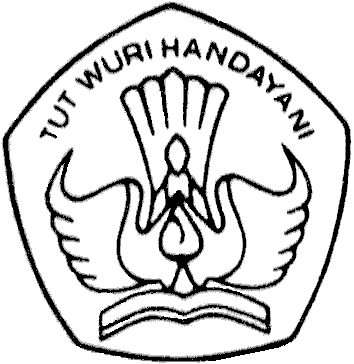 DIREKTORAT JENDERALGURU DAN TENAGA KEPENDIDIKANJalan Jenderal Sudirman, Gedung D Lantai 14, Senayan, Jakarta 10270Telepon/Fax: (021) 57974127SURAT PERNYATAAN KOMITMENSEBAGAI CALON DOSEN/INSTRUKTUR PENDIDIKAN PROFESI GURUSaya yang bertanda tangan di bawah ini:Nama Lengkap	:	....................................Tempat/Tgl Lahir	:	....................................NIDN/NIDK	:	....................................Program Studi/ Fakultas	:	....................................Bidang Keahlian	:	....................................Perguruan Tinggi	:	....................................Menyatakan dengan sungguh-sungguh:Berkomitmen mengikuti kegiatan Pelatihan Penyegaran Calon Dosen/Instruktur Pendidikan Profesi Guru secara penuh.Jika dinyatakan layak sebagai Dosen/Instruktur Pendidikan Profesi Guru, maka akan berkomitmen melaksanakan tugas dengan seungguh-sungguh dan bertanggung jawab.Apabila tidak dapat memenuhi poin 1 dan 2 maka saya bersedia menerima sanksi sesuai ketentuan yang berlaku..................., .............. 2020Yang berkomitmenCalon Dosen/Instruktur PPG Meterai 6000(.................................... )Nama:....................................Tempat, Tanggal Lahir:........................, dd mm yyyyJenis Kelamin:*Laki-Laki / PerempuanNIDN/NIDK:....................................NIP (jika ada):....................................Perguruan Tinggi:....................................Jabatan Fungsional:....................................Pangkat/Golongan:....................................Alamat surat:Jl. ...................................., Kota .................., Provinsi ...........................Nomor Telepon (HP):+62....................................E-mail:....................................NPWP:....................................JenjangPorgram PendidikanPerguruan TinggiTahun LulusS1..................................................................S2..................................................................S3..................................................................NoPelatihan/Training/WorkshopPenyelenggaraTahun1.......................................................................................2.......................................................................................3.......................................................................................4.......................................................................................5.......................................................................................NoBidang MengajarNama tempat/institusiPeriode Tahun1.................................................................................. s.d .......2.................................................................................. s.d .......3.................................................................................. s.d .......